Инвестиционная площадка № 67-10-141. Месторасположение:- Смоленская область, Кардымовский район, автомагистраль Москва-Минск, поворот на г.Духовщина перед дер.Каменка, съезд налево у дер.Топорово (6 км от поворота с М1);- расстояние до г. Москвы:330 км;- расстояние до г. Смоленска: 40 км;- расстояние до п. Кардымово:23км.2. Характеристика участка:- площадь – 202 га;- категория земель – земли сельскохозяйственного назначения;- форма собственности – муниципальная собственность.3. Подъездные пути:- в 6 км   от автодороги «Москва - Минск»4. Инженерные коммуникации:-  газоснабжение – ориентировочное расстояние 2,3 км;-  электроснабжение –ориентировочное расстояние 3 км;  -  водоснабжение – нет.5. Условия предоставления:- выкуп,- аренда.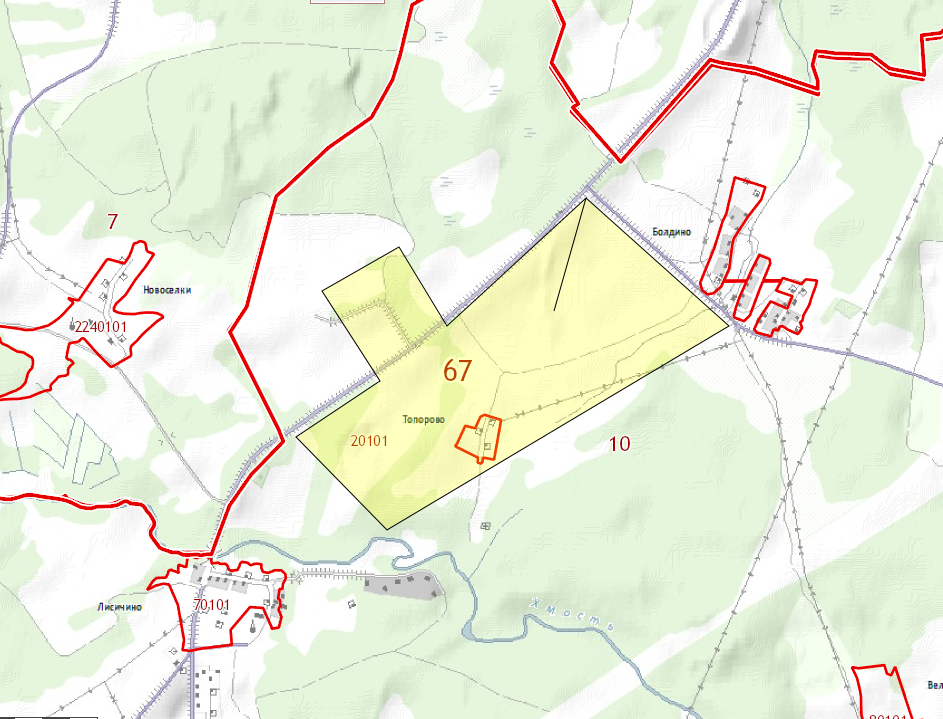 